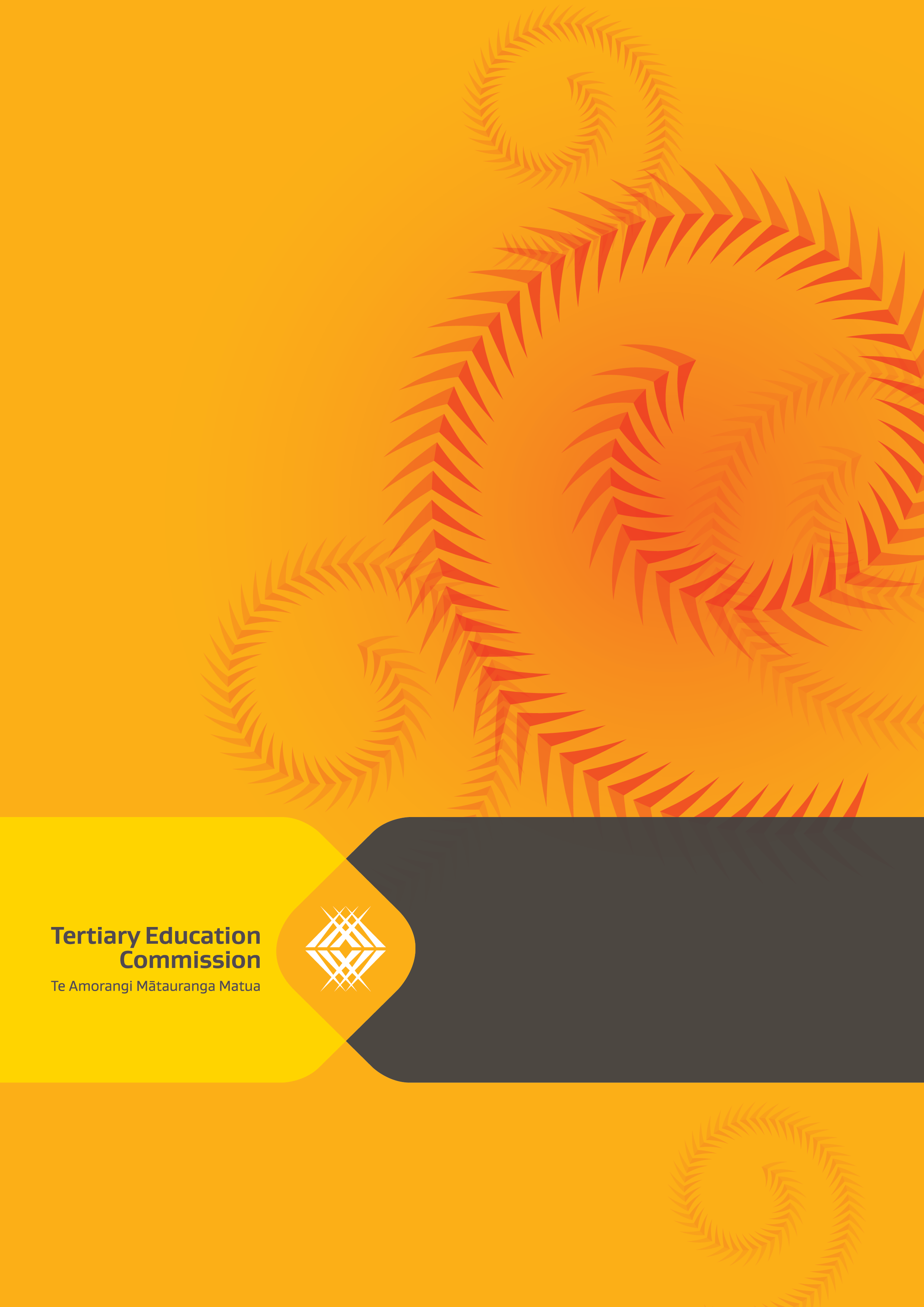 Micro-credentials approval request formPlease read the micro-credentials funding approval guidelines carefully before completing this form. These Guidelines and further information on micro-credentials, including FAQs, are on the micro-credentials funding approval page on our website. Submit this approval request form via Workspace 2. It can be submitted at any time. Once submitted please email micro-credentials@tec.govt.nz to confirm your request. In Workspace 2 please use the following naming convention: “[EDUMIS number] – Micro-credential approval request form – [Micro-credential name]”.  1.	Organisation administrative information2.	Organisation eligibility In this section, confirm that your organisation meets the eligibility requirements for 
micro-credentials funding.All tertiary education organisations (TEOs) eligible for Student Achievement Component (SAC) or Industry Training Fund (ITF) funding can be funded to deliver micro-credentials. However, we will also consider TEO capability and associated risks when we assess approval requests. Delete Yes / No answers as required.3.	Micro-credential eligibility In this section confirm that your proposed micro-credential meets the micro-credential eligibility requirements, and the assessment criteria. Refer to the Micro-credentials funding approval guidelines sections 3.5, 3.6 and 3.7.Delete Yes / No answers as required. Provide your answer in the space provided, which will expand automatically.
4.	Proposed volume/funding	In this section confirm your proposed EFTS or STMs sought for your micro-credential. Please note that there is no specific additional funding available to support micro-credentials. We expect that in most cases funding will come from reprioritisations within TEOs’ existing allocations. Notes: 
Be consistent with your current Plan approval, i.e. if you only have approval for 2020, only fill in the 2020 column. For SAC3+, remember that unless otherwise agreed by us, your delivery towards training schemes (which includes Certificates of Proficiency (COPs), Certificates of Personal Interest (CPIs) and micro-credentials) must comprise no more than 5% (or the percent we have notified you of in writing) of the dollar value of your total delivery.* Example to work out TEC cost: If you are proposing to deliver 10 EFTS of SAC3+ provision with a funding category of A1 (i.e. Arts [#03] or Social Sciences [#03]), the 2020 funding rate is $6,408 per EFTS. 10 EFTS x $6,408 = $64,080. If you are proposing to arrange 10 STMs of training, the 2020 industry trainee funding rate is $3,258. 
10 STMs x $3,258 = $32,580.* Note: If you are seeking additional funding you will be required to submit an Additional Funding Request form. We will ask you to submit this separately if your micro-credential is approved for funding. 
5.	DeclarationThis section must be signed by your organisation’s Vice-Chancellor, Chief Executive, General Manager, or Director, or a designated authority on their behalf. Note: electronic signatures are acceptable. Micro-credentialsApproval request form1.1 Organisation details1.1 Organisation detailsOrganisation nameEDUMIS number1.2 Contact person for micro-credential request
This person/s must have a good understanding of your organisation and the proposed micro-credential. This person, or another contact person named, needs to be contactable by us for a period of at least eight weeks from the approval request form’s submission date.1.2 Contact person for micro-credential request
This person/s must have a good understanding of your organisation and the proposed micro-credential. This person, or another contact person named, needs to be contactable by us for a period of at least eight weeks from the approval request form’s submission date.Name/sRole or position within your organisationPhoneMobileEmail2.1 Organisation eligibility2.1 Organisation eligibilityMy organisation is eligible for SAC 3+ fundingYes / NoMy organisation is eligible for SAC 1-2 fundingYes / NoMy organisation is eligible for ITF fundingYes / No3.1 Micro-credential details3.1 Micro-credential details3.1 Micro-credential detailsMicro-credential nameNew Zealand Qualifications Framework (NZQF) levelCredit valueFunding source (SAC 1-2, SAC 3+, or ITF)Funding category – alphabetic and numeric code (only applies to SAC 3+, see here for code categories)3.2 NZQA approval3.2 NZQA approval3.2 NZQA approvalIf applicable, confirm you have attached New Zealand Qualifications Authority (NZQA) documentation for your micro-credential.If applicable, confirm you have attached New Zealand Qualifications Authority (NZQA) documentation for your micro-credential.Yes / No / NA3.3 Is this a micro-credential?3.3 Is this a micro-credential?3.3 Is this a micro-credential?Confirm that your micro-credential meets our definition of a micro-credential.Confirm that your micro-credential meets our definition of a micro-credential.Confirm that your micro-credential meets our definition of a micro-credential.This micro-credential complies with NZQA or CUAP criteriaThis micro-credential complies with NZQA or CUAP criteriaYes / NoThis micro-credential has stand-alone valueThis micro-credential has stand-alone valueYes / NoThis micro-credential is tightly focused on a coherent capability or skills setThis micro-credential is tightly focused on a coherent capability or skills setYes / No3.4 Description of micro-credential 3.4 Description of micro-credential 3.4 Description of micro-credential Provide a brief description of what the micro-credential covers, including the programme content and graduate profile.Provide a brief description of what the micro-credential covers, including the programme content and graduate profile.Provide a brief description of what the micro-credential covers, including the programme content and graduate profile.(in 500 words or less)(in 500 words or less)(in 500 words or less)3.5 Criterion One: End-user buy-in3.5 Criterion One: End-user buy-in3.5 Criterion One: End-user buy-inProvide evidence of end-user (e.g. employers, industry bodies, or community groups) buy-in. We are looking for evidence that end users are invested in ensuring the quality and success of the micro-credential. You can attach supporting information as an appendix.Provide evidence of end-user (e.g. employers, industry bodies, or community groups) buy-in. We are looking for evidence that end users are invested in ensuring the quality and success of the micro-credential. You can attach supporting information as an appendix.Provide evidence of end-user (e.g. employers, industry bodies, or community groups) buy-in. We are looking for evidence that end users are invested in ensuring the quality and success of the micro-credential. You can attach supporting information as an appendix.(in 500 words or less)(in 500 words or less)(in 500 words or less)3.6 Criterion Two: Contribution to government priorities3.6 Criterion Two: Contribution to government priorities3.6 Criterion Two: Contribution to government prioritiesDescribe how the micro-credential contributes significantly to: the Tertiary Education Strategy, andthe shifts and directions articulated in the investment toolkit accessible on our website, and/orGovernment’s other stated priorities.Describe how the micro-credential contributes significantly to: the Tertiary Education Strategy, andthe shifts and directions articulated in the investment toolkit accessible on our website, and/orGovernment’s other stated priorities.Describe how the micro-credential contributes significantly to: the Tertiary Education Strategy, andthe shifts and directions articulated in the investment toolkit accessible on our website, and/orGovernment’s other stated priorities.(in 500 words or less)(in 500 words or less)(in 500 words or less) Criterion Three: Complementing private investment Criterion Three: Complementing private investment Criterion Three: Complementing private investmentConfirm that the micro-credential does not predominantly involve training that employers are legally obliged to provide (e.g. employer-specific health and safety training), or that any business has a particular commercial interest in providing.Provide evidence that the skills have transferrable value and can be applied across a range of employers and contexts, e.g, evidence of demand from an appropriate representative body, or multiple employers or community representatives. You can attach supporting information as an appendix. Confirm that the micro-credential does not predominantly involve training that employers are legally obliged to provide (e.g. employer-specific health and safety training), or that any business has a particular commercial interest in providing.Provide evidence that the skills have transferrable value and can be applied across a range of employers and contexts, e.g, evidence of demand from an appropriate representative body, or multiple employers or community representatives. You can attach supporting information as an appendix. Confirm that the micro-credential does not predominantly involve training that employers are legally obliged to provide (e.g. employer-specific health and safety training), or that any business has a particular commercial interest in providing.Provide evidence that the skills have transferrable value and can be applied across a range of employers and contexts, e.g, evidence of demand from an appropriate representative body, or multiple employers or community representatives. You can attach supporting information as an appendix. (in 500 words or less)(in 500 words or less)(in 500 words or less)4.1 EFTS/STM volume4.1 EFTS/STM volume4.1 EFTS/STM volume4.1 EFTS/STM volume202020212022Volume of EFTS/STMsProposed TEC cost*4.2 EFTS/STM funding4.2 EFTS/STM funding4.2 EFTS/STM funding4.2 EFTS/STM fundingAre you seeking additional funding on top of your currently approved funding?*Yes / NoYes / NoYes / NoIf yes, how much additional funding are you seeking per year (in line with your current 
Plan length)?202020212022If yes, how much additional funding are you seeking per year (in line with your current 
Plan length)?5.1 Declaration5.1 DeclarationI agree that there is senior management commitment to the proposed micro-credential detailed in this approval request form.I declare that to the best of my knowledge the information given in this approval request form is true and correct.I agree that there is senior management commitment to the proposed micro-credential detailed in this approval request form.I declare that to the best of my knowledge the information given in this approval request form is true and correct.Name and positionDateSignature